V rámci spolupráce s palmknihy.cz si nyní můžete přes webový katalog naší knihovny stáhnout do mobilu, tabletu či čtečky C-Tech Lexis, kterou v knihovně půjčujeme (oproti vratné záloze 500 Kč), knihy současné produkce a bestsellery z nakladatelství Jota, HOST, Motto atd. Vybírat můžete z titulů, jejichž výběr je průběžně aktualizován (celkový výběr zahrnuje přes 3 000 titulů).  E-výpůjčky jsou finančně podporovány Ministerstvem kultury ČR. Pravidla pro půjčování e-knih:Půjčování e-knih je zdarma pro naše registrované čtenáře se zaplaceným ročním poplatkem a uvedeným e-mailem.Výpůjční doba je 31 dnů.Souběžně si lze vypůjčit až 5 titulů e-knih současně.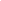 E-knihy volně ke stažení:Na stránkách CZ.NIC můžete zdarma stahovat odborné publikace spojené s internetem a technologiemi.Na stránkách Městské knihovny v Praze můžete zdarma stahovat tituly z „knihovny klasiků“ včetně nových děl mladých autorů Městské knihovny v Praze.Stahovat tyto e-knihy lze prostřednictvím záznamů v on-line katalogu.Jak si půjčit e-knihu:Je třeba mít platnou registraci v naší knihovně, uvedený e-mail a zároveň se registrovat se stejným e-mailem i na portál palmknihy.cz.Před vlastní objednávkou e-knihy z našeho katalogu se nejprve zaregistrujte na portálu palmknihy.cz a nainstalujte si na své čtecí zařízení softwarovou aplikaci ereading. Tím připravíte vše potřebné pro e-čtení. Poté si e-knihy jednoduše půjčíte přes náš webový katalog.Podrobný postup e-výpůjčky:Přihlaste se do uživatelského konta v našem webovém katalogu pomocí čísla průkazky a PINu (RRMMDD).Proveďte registraci a přihlášení na portál palmknihy.cz, přičemž použijte stejný e-mail, který jste uvedli v našem čtenářském kontě). V našem katalogu zvolte  ze seznamu dostupných e-knih anebo zadejte klasicky dotaz přes vyhledávací pole, nebo do něj zadejte „ereading“.Zvolte možnost „Půjčit e-knihu“.Potvrďte, že souhlasíte s podmínkami e-výpůjčky a zvolte „Vyžádat si e-knihu“.Jste-li připojeni k internetu, po přihlášení do konta na palmknihy.cz se Vám e-kniha rovnou načte do Vašeho čtecího zařízení. Zobrazí se v softwarové aplikaci od eReading.cz nainstalované na mobilu či čtečce C-Tech Lexis). Ke čtení již stažené knihy není připojení k internetu nutné.Výpůjční doba je 31 dnů.E-knihu lze číst až na 6 čtecích zařízeních najednouNa e-mailovou adresu Vám přijde oznámení o výpůjčce a seznam stažených e-knih můžete sledovat v uživatelském kontu.